Оценочные материалы по предмету «География» для 5 классана 2022-2023 учебный годКритерии и нормы оценки знаний обучающихся по географии:СпецификацияИтоговый тест представлен двумя равнозначными вариантами, каждый из которых включает 15 заданий. Тестовые задания охватывают все темы курса географии 5 класса:Тесты включают вопросы:При работе с тестом не предусмотрено использование дополнительных материалов (карт, атласов и пр.).Каждый правильный ответ в заданиях всех типов оценивается одним баллом.Общее количество баллов – 20.Тест рассчитан на 35 минут.Критерии оценивания: 50-70% - «3»; 71-85% - «4»; 86-100% - «5»Инструкция для учащихсяНа выполнение работы вам отводится 35 минут.Работа включает 15 заданий. 12 заданий с выбором одного ответа. 1 задание с множественным выбором, 1 задание с кратким ответом, 2 задания на установление соответствия (нужно подобрать к цифре букву).Советуем выполнять задания в том порядке, в котором они даны. Для экономии времени пропускайте задание, которое не удается выполнить сразу, и переходите к следующему. Если после выполнения всей работы у вас останется время, то можно вернуться к пропущенным заданиям.Ответы заносите в специальные бланки. З каждый верный ответ Вы получите 1 балл. Всего за работу можно набрать 20 баллов.Баллы, полученные Вами за все выполненные задания, суммируются. Постарайтесь выполнить как можно больше заданий и набрать как можно большее количество баллов.ОЦЕНОЧНЫЕ МАТЕРИАЛЫ (5 класс)Контрольная работа №11 вариант1. Твёрдая (каменная) оболочка Земли это:а) гидросфера б) литосфера в) атмосфера г) биосфера2. Установите соответствие:событие имяа) первое кругосветное плавание 1) Марко Полоб) первое достижение европейцем Китая 2) Ф. Магелланв) открыли Антарктиду 3) Ф.Ф. Беллинсгаузен, М.П. Лазарев3. Условная линия на географической карте, разделяющая Землю на Западное и Восточное полушария, это:а) северный тропик б) южный тропик в) нулевой меридиан г) экватор4. Выберите дни равноденствия:а) 22 июня б) 21 марта в) 22 декабря г) 23 сентября5. Направление на «юг» соответствует азимуту:а) 0˚ б) 180˚ в) 270˚ г) 90˚6. Если численный масштаб 1 : 2 000 000, то именованный будет:а) в 1 см 20 км б) в 1 см 2 км в) в 1 см 200 м г) в 1 см 200 км7. Направление «запад - восток» указывает:а) меридиан б) параллель8. От нулевого меридиана отсчитывается:а) северная и южная долгота в) северная и южная широтаб) западная и восточная широта г) западная и восточная долгота9. Океаническая земная кора имеет в своём строении:а) базальтовый и гранитный слои в) гранитный и осадочный слоиб) осадочный, гранитный и базальтовый слои г) осадочный и базальтовый слои10. Горные породы, образовавшиеся из расплавленной магмы, называют:а) метаморфическими б) магматическими в) осадочными11. Установите соответствие:материк равнины, низменностиа) Южная Америка 1) Амазонскаяб) Евразия 2) Миссисипскаяв) Северная Америка 3) Восточно-Европейская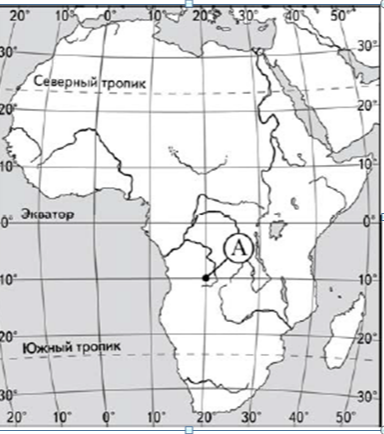 12.Какие географические координаты имеет точка, обозначенная на карте Африки буквой А?а) 20°ю.ш.,10°з.д. б) 10°ю.ш.,20°з.д.в)20°ю.ш.,10°в.д. г) 10°ю.ш.,20°в.д.13. В каком положении относительно Солнца находится Земля, когда в Северном полушарии самый продолжительный световой день в году?а) В б) С в) D г) А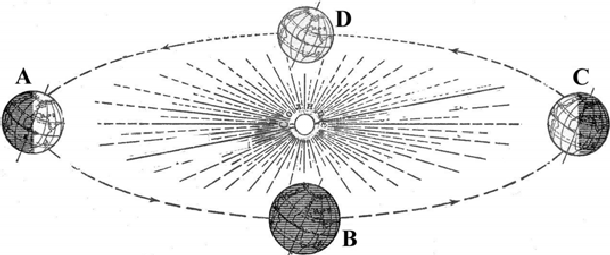 14. Следствие осевого движения Земли ____________________________ .15. Самая высокая горная вершина на суше:а) Эльбрус б) Эверест в) Монблан г) Аконгкагуа2 вариант1. Водная оболочка Земли это:а) гидросфера б) литосфера в) атмосфера г) биосфера2. Установите соответствие:событие имяа) путешествие из России в Индию 1) Ф. Магелланб) совершил первое кругосветное путешествие 2) Х. Колумбв) открыл Америку 3) А. Никитин3. Воображаемая прямая, проходящая через центр Земли, вокруг которой вращается Земля, называется:а) орбитой б) эллипсом в) осью4. Выберите дни солнцестояния:а) 22 июня б) 21 марта в) 22 декабря г) 23 сентября5. Направление на «запад» соответствует азимуту:а) 0˚ б) 180˚ в) 270˚ г) 90˚6. Если именованный масштаб в 1 см – 10 км, то численный будет:а) 1 : 100 б) 1 : 1 000 000 в) 1 : 100 000 г) 1 : 10 0007. Направление «север – юг» указывает:а) экватор б) меридиан в) параллель8. От экватора отсчитывается:а) северная и южная долгота в) северная и южная широтаб) западная и восточная широта г) западная и восточная долгота9. Материковая земная кора имеет в своём строении:а) базальтовый и гранитный слои в) гранитный и осадочный слоиб) осадочный, гранитный и базальтовый слои г) осадочный и базальтовый слои10. Осадочные горные породы бывают:а) обломочные б) глубинные в) излившиеся11. Установите соответствие:материк горная системаа) Южная Америка 1) Гималаиб) Евразия 2) Кордильерыв) Северная Америка 3) Анды12.Какие географические координаты имеет точка, обозначенная на карте Африки буквой А?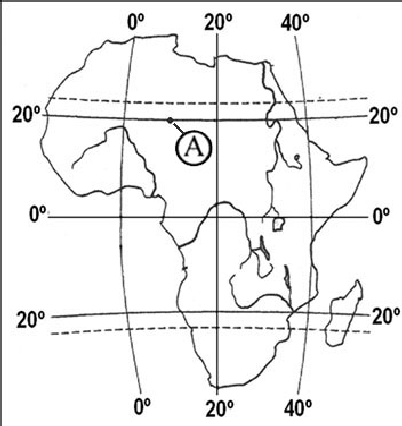 а) 20°с.ш.,10°в.д. б) 10°ю.ш.,20°з.д.в)20°ю.ш.,10°в.д. г) 10°ю.ш.,20°в.д.13. В каком положении относительно Солнца находится Земля, когда в Северном полушарии самый короткий световой день в году?а) В б) С в) D г) А14. Следствие орбитального движения Земли ____________________________ .15. Самые протяженные горы на суше:а)Уральские б) Скандинавские в) Анды г) ГималаиКлючи к контрольной работе по географии 1 вариант 2 вариантТемаКоличество вопросов№ вопроса«На какой Земле мы живем»21,2«Планета Земля»23,4,13, 14«План и карта»65,6,7,8,12«Литосфера»39,10,11Количество вопросов№ вопросаС выбором 1 ответа121,3.5,6,7,8,9,10, 12,13С множественным выбором14С кратким ответом114На установление соответствия32,11№ вопросаответ1б2а2 б1 в33в4б г5б6а7б8г9г10б11а1 б3 в212г13г14Смена дня и ночи15б№ вопросаответ1а2а3 б1 в23в4а в5в6б7б8в9б10а11а3 б1 в212а13б14Смена времен года15в